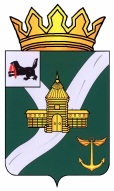 КОНТРОЛЬНО-СЧЕТНАЯ КОМИССИЯ УСТЬ-КУТСКОГО МУНИЦИПАЛЬНОГО ОБРАЗОВАНИЯ(КСК УКМО)ЗАКЛЮЧЕНИЕ № 01-25зпо результатам внешней проверки годового отчета об исполнении бюджета  Усть-Кутского муниципального образования (городского поселения) за 2019 год17.04.2020                                                                                                                  г. Усть-Кут        Утвержденораспоряжением председателя КСК УКМО         от 17.04.2020 № 36-пЗаключение по результатам внешней проверки годового отчета об исполнении бюджета Усть-Кутского муниципального образования (городского поселения) за 2019 год (далее – УКМО (ГП)) подготовлено Контрольно-счетной комиссией Усть-Кутского муниципального образования (далее – КСК УКМО) в соответствии с требованиями статьи  264.4. Бюджетного кодекса РФ, статьи 9 Федерального закона от 07.02.2011 N 6-ФЗ «Об общих принципах организации и деятельности контрольно-счетных органов субъектов Российской Федерации и муниципальных образований» и статьи 24 Положения  о бюджетном процессе в Усть-Кутском муниципальном образовании (городском поселении), утвержденным Решением Думы УКМО (ГП) от 26.01.2017 года № 257/56, (далее – Положение о бюджетном процессе) по результатам проверки годового отчета об исполнении бюджета за 2019 год, а также документов и материалов, подлежащих представлению одновременно с годовым отчетом об исполнении бюджета, предусмотренные статьей 264.1 Бюджетного кодекса РФ.Внешняя проверка годового отчета об исполнении бюджета поселения проведена инспектором КСК УКМО Е.В.Белоголовой на основании п.1.8 плана работы КСК УКМО на 2020 год.Целями внешней проверки годового отчета являются:- определение полноты и достоверности годового отчета об исполнении местного бюджета;- оценка достоверности показателей годовой бюджетной отчетности главных администраторов бюджетных средств, а также сведений, представляемых одновременно с годовым отчетом, в том числе на предмет соответствия по составу и заполнению (содержанию) Инструкции о порядке составления и предоставления годовой, квартальной и месячной отчетности об исполнении бюджетов бюджетной системы РФ, утвержденной приказом Минфина РФ от 28.12.2010 №191н; - определение соответствия отчета об исполнении бюджета поселения и бюджетной отчетности требованиям действующего бюджетного законодательства РФ.Основные выводы:Годовой отчет об исполнении бюджета УКМО (ГП) за 2019 поступил в КСК УКМО 31.03.2020, что соответствует требованиям пункта 3 статьи 264.4 Бюджетного кодекса РФ и ст.24 Положения о бюджетном процессе в УКМО (ГП).Первоначально бюджет УКМО (ГП) на 2019 год утвержден Решением Думы УКМО (ГП) от 24.12.2018 № 76/15 «О бюджете Усть-Кутского муниципального образования (городского поселения) на 2019 год и на плановый период 2020 и 2021 годов».С учетом внесенных изменений бюджет УКМО (ГП) утвержден решением Думы УКМО (ГП) от 23.12.2019 №138/27. Основные характеристики бюджеты:- прогнозируемый объем доходов в сумме 594 932,8 тыс. рублей (131,4 % от первоначального – 452 926,8), в том числе безвозмездные поступления в сумме 243 408,8 тыс. рублей (40,9 % от общей суммы доходов бюджета и 186,4% от первоначального объема); налоговые и неналоговые доходы – 351 524,0 тыс. рублей (269,2 % от первоначального размера); - общий объем расходов 634 306,7 тыс. рублей (133,0 % от первоначального размера). Расходы на реализацию муниципальных программ утверждены в сумме 398 286,8 тыс. рублей, нераспределенный остаток средств резервного фонда составил 2 701,0 тыс. рублей.Размер дефицита местного бюджета утвержден в сумме 39 373,9 тыс. рублей (11,2% от утвержденного общего годового объема доходов местного бюджета без учета утвержденного объема безвозмездных поступлений).Исполнение доходной части бюджета является одним из основных показателей финансового состояния муниципального образования. Общая сумма поступивших доходов за 2019 год составила 584 870,0 рублей, что  ниже аналогичного показателя 2018 года (604 305,9 тысяч рублей) на 19 435,9 тыс. рублей (на 1,6%).Поступление налоговых и неналоговых доходов составило в 2019 году 356 899,1 тыс. рублей - на 1,5% больше объема прогнозных показателей (351 524,0 тыс. рублей). В структуре доходов бюджета городского поселения доля налоговых и неналоговых доходов составляет 61,0%, том числе налоговые – 48,4%, неналоговые - 12,63%; доля безвозмездных поступлений – 39,0 %.Основные параметры бюджета поселения за 2019 год представлены в таблице                                                                                                                                        тыс. рублейДоля основных источников налоговых доходов в 2019 году составила:- налог на доходы физических лиц - 72,6% (205 398,2 тыс. рублей);- налог на имущество физических лиц – 7,8% (21 975,4 тыс. рублей);-земельный налог – 14,2% (40 075,3 тыс. рублей);-акцизы – 5,4% (15 364,6 тыс. рублей).        По сравнению с 2018 годом (178 931,0 тыс. рублей) объем поступлений налога на доходы физических лиц увеличился на 26 467,0 тыс. рублей или на 14,8%.          Поступления по налогу на имущество физических лиц снизились на 2 494,0 тыс. рублей ( на 10,2%), что обусловлено изменением налоговых ставок в сторону уменьшения в соответствии с Решением Думы УКМО (ГП) от 24.12.2018 №77/15 «О внесении изменений в Решение Думы Усть-Кутского муниципального образования (городского поселения) №127/27 от 30.10.2014 года «О налоге на имущество физических лиц». Для суммарной инвентаризационной стоимости объектов налогообложения от 1 000 000,0 рублей до 2 500 000,0 рублей ставка налога снижена с 0,5% до 0,31%. По данным отчета 5-МН начислено налога на имущество физических лиц за 2018 год по сроку оплаты до 01.12.2019 г. – 24 548,0 тыс. рублей.        Основные источники неналоговых доходов:- доходы, получаемые в виде арендной платы за земельные участки – 34,3% (25 384,8 тыс. рублей);- доходы от сдачи в аренду имущества – 22,0% (16 288,4 тыс. рублей);- поступление сумм в возмещение вреда, причиняемого автомобильным дорогам – 20,5% (15 134,1 тыс. рублей);- прочие доходы от использования имущества – 10,5% (7 733,1 тыс. рублей);- доходы от продажи земельных участков – 4,2% (3 137,5 тыс. рублей);- доходы от реализации имущества – 5,2% (3 872,7 тыс. рублей).         В 2019 году заключены 179 договоров аренды земельных участков на сумму 5 810,9 тыс. рублей. В целях увеличения поступлений арендной платы за земельные участки, государственная собственность на которые не разграничена, КУМИ УКМО (ГП) проведена претензионная  работа по взысканию задолженности. В 2019 году заключено 10 договоров аренды земельных участков, находящихся в собственности УКМО (ГП).         Прочие доходы от компенсации затрат бюджетов поселений исполнены в сумме 1 419,3 тыс. рублей (на 100,2%). Источником данного дохода является компенсация стоимости оформления документации при приватизации  жилищного фонда. С 25.07.2019 года отменены распоряжения Администрации УКМО (ГП) от 10.02.2009 г. №15-р «Об установлении размера компенсации затрат по оказанию услуг отделом по учету и распределению жилья администрации Усть-Кутского муниципального образования (городского поселения) для граждан г. Усть-Кута»  и от 25 03.2009 г. №111-р «Об установлении размера компенсации затрат по оказанию услуг отделом по учету и распределению жилья администрации Усть-Кутского муниципального образования (городского поселения) для граждан г. Усть-Кута» и восстановление остатков прошлых лет.Безвозмездные поступления в 2019 году составили 227 970,9 тыс. рублей, из них:- из областного бюджета – 178 598,0 тыс. рублей при плановых показателях 192 722,8 тыс. рублей, т.е. 92,7 %;- из районного бюджета 39 355,0 тыс. рублей (исполнено 100%);- безвозмездные поступления от физических и юридических лиц на финансовое обеспечение дорожной деятельности – 11 331,0 тыс. рублей.          В 2019 году проведен возврат остатков субсидий, субвенций и иных МБТ, имеющих целевое назначение, прошлых лет в сумме 1 313,2 тыс. рублей.Исполнение расходов по разделам и подразделам классификации расходов бюджетов РФ в соответствии с ведомственной структурой расходов бюджета осуществляли 2 главных распорядителя средств местного бюджета:- Комитет по финансам и налогам администрации УКМО (ГП) (код ГРБС 951);- Администрация УКМО (ГП) ( код ГРБС 952).          Анализ бюджетных ассигнований поселения  в 2019 году представлен в таблице:	тыс. рублейАнализ расходов бюджета поселения по разделам бюджетной классификации показал, что средний уровень освоения общего объема законодательно утвержденных бюджетных ассигнований в 2019 году составляет 96,0%.Объем расходной части бюджета 2019 года (609 130,1 тыс. рублей)  вырос по сравнению с аналогичным периодом 2018 года (578 015,1 тыс. рублей) на 31 115,0 тыс. руб. или на 5,4%. В общем объеме расходов бюджета основной удельный вес приходится на следующие разделы: - 05 «Жилищно-коммунальное хозяйство» - 39,8% (в 2018 году – 35,3%);- 04 «Национальная экономика» - 21,7 % (в 2018 году – 30,0%);- 01 «Общегосударственные вопросы» - 18,4% (в 2018 году – 18%).Показатели, отраженные в приложениях №1, №2 Проекта решения об утверждении отчета об исполнении бюджета, соответствуют показателям, отраженным в Отчете об исполнении бюджета главного распорядителя, распорядителя, получателя бюджетных средств, главного администратора, администратора источников финансирования дефицита бюджета, главного администратора, администратора доходов бюджета ф.0503127.Исполнение расходной части бюджета в 2019 году по сравнению с 2018 годом:- раздел 01 «Общегосударственные вопросы» - в связи с повышением заработной платы работникам органов местного самоуправления и увеличением расходов на реализацию мероприятий муниципальной программы «Эффективное управление муниципальным имуществом на период 2017-2019г.г…» по сравнению с прошедшим 2018 годом объем расходов по разделу 01 увеличился на сумму 8 298,1 тыс. рублей или на 7,9%;- раздел 03 «Национальная безопасность и правоохранительная деятельность» - проведен ряд мероприятий по обеспечению пожарной безопасности, в том числе создана минерализованная полоса. Проведены мероприятия по защите населения от ЧС природного и техногенного характера, в том числе приобретена и установлена система оповещения населения в случае ЧС. В связи с этим произошло увеличение объема расходов по сравнению с 2018 годом на 4 875,0 тыс. рублей;- раздел 04 «Национальная экономика» - объем расходов к уровню 2018 года снизился на 41 303,7 тыс. рублей (на 23,8%). Не завершены работы по актуализации проектно-сметной документации на реконструкцию участка улично-дорожной сети от пересечения ул.Халтурина-Некрасова до пересечения ул.Чкалова-Красной Звезды, в связи с чем не исполнены плановые назначения в сумме 2 530,0 тыс. рублей. По итогам 10 размещенных процедур закупок в связи с отсутствием заявок не определен подрядчик на реализацию мероприятия по повышению эксплуатационной надежности гидротехнических сооружений (капитальный ремонт берегоукрепления р.Лена) – не исполнены бюджетные назначения в сумме 8 293,0 тыс. рублей, в том числе средства областного и федерального бюджетов в сумме 8 104,0 тыс. рублей.- раздел 05 «Жилищно-коммунальное хозяйство»:              по подразделу 0501 «Жилищное хозяйство» в связи с уменьшением бюджетных ассигнований  из федерального, областного и местного бюджетов снижение уровня расходов в сравнении с предыдущим 2018 годом составило 61 447,9 тыс. рублей (49,0%);              по подразделу 0502 «Коммунальное хозяйство» - по сравнению с 2018 годом расходы увеличены на 27 378,9 тыс. рублей (на 75,9%), в том числе на строительство водовода от водозабора  «Федотьевский», а также на ликвидацию последствий и предупреждение чрезвычайных ситуаций;               по подразделу 0503 «Благоустройство» увеличение объема расходов по сравнению с 2018 годом составляет 70 330,8 тыс. рублей (296,6%);              по подразделу 0505 «Другие вопросы в области жилищно-коммунального хозяйства» отражены расходы на содержание МКУ «Служба заказчика по ЖКХ» УКМО;- раздел 07 «Образование» - рост расходов в сравнении с 2018 годом составил 334,0 тыс. рублей (12,7%);- раздел 08 «Культура, кинематография» - за счет увеличения фонда оплаты труда, а также расходов на ремонт здания ДК «Речники» объем расходов выше, чем в 2018 году на 5 523,5 тыс. рублей (13,1%); - раздел 10 «Социальная политика» - в связи с увеличением расходов на предоставление социальных выплат  в целях переселения граждан из жилых помещений, расположенных в зоне БАМ, признанных негодными для проживания, объем расходов в сравнении с 2018 годом вырос на 15 017,0 тыс. рублей (на 32,6%);- раздел 12 «Средства массовой информации» - объем расходов в 2019 году по сравнению с 2018 годом снижен на 420,0 тыс. рублей (на 41,2%);- раздел 13 «Обслуживание государственного и муниципального долга» - расходы выросли на 7,8 тыс. рублей.В 2019 году общий объем неисполненных бюджетных назначений составил 25 176,6 тыс. рублей (4%).В структуре расходов бюджета УКМО (городского поселения) статьей 13 решения о бюджете первоначально предусмотрен объем резервного фонда в сумме 2000,0 тыс. рублей, в окончательной редакции размер резервного фонда установлен в сумме 2 701,0 рублей. В течение 2019 года средства резервного фонда в сумме 7 855,6 тыс. рублей направлены по разделу 03.На реализацию мероприятий муниципальных программ в 2019 году утверждены средства в сумме 417 914,0 тыс. рублей. Доля муниципальных программ в общем объеме утвержденных бюджетных ассигнований на 2019 год составляет 65,9%.Всего в 2019 году в УКМО (ГП) предусмотрены ассигнования на  реализацию 14 муниципальных программ и 7 государственных программ Иркутской области на условиях софинансирования. В ходе внешней проверки проведен анализ исполнения муниципальных программ за 2019 год. Исполнено мероприятий программ на сумму 398 286,8 тыс. рублей (95,3% от утвержденных назначений), в том числе:- за счет целевых средств федерального бюджета – 94 719,9 тыс. рублей;- за счет целевых средств бюджета Иркутской области – 83 878,1 тыс. рублей;- софинансирование средств областного бюджета -219 688,8 тыс. рублей. В 2019 году не исполнены назначения по 4 государственным программам и по 4 муниципальным программам:- в связи с невозможностью определения подрядчика по итогам конкурсных процедур не исполнены на 100 % мероприятия государственной программы Иркутской области «Охрана окружающей среды» (8 293, тыс. рублей);- неисполненные бюджетные назначения по государственной программе Иркутской области «Развитие жилищно-коммунального хозяйства Иркутской области» на 2019-2024 годы, подпрограмме «Чистая вода» составили 6 192,6 тыс. рублей (23,1%);- в связи с нарушением подрядными организациями сроков исполнения и иных условий контрактов исполнение муниципальной программы «Развитие дорожного хозяйства Усть-Кутского муниципального образования (городского поселения) на 2016-2021 годы», составило 105 812,3 тыс. рублей или 96,8% бюджетных назначений. Не исполнено 3 514,7 тыс. рублей.Причинами неисполнения программ, согласно ф.0503166, явилась экономия, сложившаяся в результате оптимизации цены поставки товаров, выполнения работ (оказание услуг) по итогам проведения конкурсных процедур, а также то, что оплата произведена по факту выполненных работ.Объем дебиторской задолженности по состоянию на 01.01.2020 года  согласно форме 0503169 и балансу ф. 0503120 составил в сумме 80 226 949,74 рублей, объем кредиторской задолженности - 26 016,12 рублей.Информация о дебиторской и кредиторской задолженности отражена в таблице:                                                                                                                                                                         рублейПросроченная дебиторская задолженность по состоянию на 01.01.2020 года отсутствует.Сопоставление показателей Баланса главного распорядителя средств бюджета (ф.0503120) и Сведений по дебиторской и кредиторской задолженности учреждения (ф.0503169), отклонений не установило.Кредиторская задолженность по обязательствам местного бюджета УКМО (городского поселения) на конец 2019 года составила 26 026,12 рублей, что соответствует показателям баланса (ф. 0503120), просроченная кредиторская задолженность отсутствует.           КСК УКМО отмечает, что ф.0503128 (Администрация УКМО (ГП)) заполнена не корректно: принято денежных обязательств (графа 9) по коду 952 0104 00200 04000 129 больше, чем принято бюджетных обязательств (графа 7) на 59 644,78 рублей, при условии, что денежные обязательства приняты в полном объеме утвержденных лимитов бюджетных обязательств и исполнены в полном объеме. В то же время сводная форма 0503128 не содержит указанного нарушения, но показатели сводной формы 0503128 не соответствуют показателям, полученным суммированием аналогичных показателей ф.0503128 ГРБС по кодам глав 951, 952.Согласно балансу исполнения бюджета УКМО (городского поселения) ф.0503120  на 01.01.2020 объем средств на счетах бюджета составил 27 655,9 тыс. рублей, в том числе: на счете бюджета по бюджетной деятельности 26 256,3 тыс. рублей, средства во временном распоряжении 1 399,6 тыс. рублей. Остаток средств уменьшился на 24 383,6 тыс. рублей.Главным администратором источников финансирования дефицита местного бюджета является Комитет по финансам и налогам, код главы 951.В соответствии со ст. 96 БК РФ определены источники финансирования дефицита бюджета в сумме 24 260,1 тыс. рублей - за счет изменения остатков средств на счетах по учету средств местного бюджета.По итогам исполнения за 2019 год согласно отчету об исполнении бюджета (ф. 0503117) фактически сложилось превышение расходов над доходами бюджета в сумме 24 260,1 тыс. рублей.Муниципальный долг на 01.01.2020 года составил 0,0 тыс. рублей.По данным муниципальной долговой книги верхний предел муниципального долга по состоянию на 01.01.2020 составил 0,0 тыс. рублей.По данным муниципальной долговой книги, справки по консолидируемым расчетам (ф. 0503125) расчеты по муниципальному долгу и по обслуживанию муниципального долга показаны в полном объеме. Расходы на обслуживание муниципального долга в 2019 году составили 10,8 тыс. рублей.Данные о долговых обязательствах, отраженные в представленной к внешней проверке отчетности, соответствуют данным долговой книги по состоянию на 01.01.2019.КСК УКМО полагает, что годовой отчет об исполнении бюджета УКМО (ГП) за 2019 год по основным параметрам исполнения местного бюджета является достоверным и рекомендован к утверждению Решением Думы УКМО (городского поселения).Инспектор КСК УКМО				                             		Е.В.БелоголоваНаименование показателейПервоначальный бюджетУтвержденный бюджет 2019г.Исполнено в 2019 годуОтклонения от плана 2019г.% исполненияУд.веc исполнения,%Доходы всего, в том числе:452 926,8594 932,8584 870,010 062,898.3100.0налоговые и неналоговые доходы, в том числе:322 332,7351 524,0356 899,15 375,1101,561,0налоговые256 488,8279 601,7282 952,03 350,3101,248,4неналоговые65 843,971 922,373 947,12 024,8102,812,6безвозмездные поступления130 594,1243 408,8227 970,9-15 437,993,739,0Расходы всего, из них:477 026,8634 306,7609 130,125 176,696,0Дефицит (-) / профицит (+)-24 100,0-39 373,9-24 260,1Процент дефицита к доходам без учета безвозмездных поступлений7,511,26,8Наименование кодаКод разделаподразделаПервоначальное решение Думы от 24.12.2018№ 76/15Окончательное решение Думы от 23.12.2019 №138/27Исполнено 2019г.Отклонение от плана 2019гИсполнено, %Доля в общем объеме исполненного,%234567РАСХОДЫ всего, в т.ч.:477 026,8634 306,7609 130,125 176,696,0100,0Общегосударственные вопросы0100112 171,0116 169,4112 201,13968,396,618,4Национальная безопасность и правоохранительная деятельность03001 888,16 187,16 187,10,0100,01,0Национальная экономика0400181 031,2143 986,5132 178,011 808,591,821,7Жилищно-коммунальное хозяйство0500130 723,5250 635,5241 970,08 665,596,539,8Образование07002 806,42 979,12 972,17,099,80,5Культура, кинематография 080043 807,948 431,047 703,5727,598,57,8Социальная политика10003 392,765 307,365 307,5-0,2100,010,7Средства массовой информации1200600,0600600,00,0100,00,1Обслуживание государственного и муниципального долга1300606,010,810,80,0100,00,0№ счетаНаименование счетаСумма задолженностиСумма задолженностиСумма роста/сниженияПричины возникновения№ счетаНаименование счетаНа 01.01.2019На 01.01.2020Сумма роста/сниженияПричины возникновенияКредиторская задолженностьКредиторская задолженность300 329,0626 016,12-274 312,94020500000Расчеты по доходам0,050,01-0,04Остаток неиспользованных средств (МБТ)030200000Расчеты по принятым обязательствам300 329,0126 016,11-274 312,90Расчеты по услугам связи – 2 149,09 рублей; коммунальные услуги (эл/энергия) – 18 213,76 рублей, содержание имущества -1 908,26 рублей, материальные запасы – 3 745,00 рублей..Дебиторская задолженность	Дебиторская задолженность	81 504 460,0680 226 949,74-1 277 510,32020500000Расчеты по доходам80 064 658,8879 442 007,61-622 651,27Начислены платежи по аренде земли, имущества, найму жилых помещений020600000Расчеты по выданным авансам1 372 208,79572 587,78-799 621,01Аванс  по услугам связи – 24 787,36 рублей; по коммунальным услугам – 136 350,55 рублей; по прочим услугам – 396 316,92 рублей (подготовка проектно-сметной документации); приобретение материальных запасов – 15 132,95 рублей.020800000Расчеты с подотчетными лицами2 716,460,00-2 716,46030300000Расчеты по платежам в бюджеты64 875,93212 354,35147 478,42Расчеты по налогу на доходы физических лиц – 1,00 рублей; расчеты по страховым взносам на обязательное социальное страхование на случай временной нетрудоспособности и в связи с материнством – 182 557,18 рублей; расчеты по страховым взноса на обязательное социальное страхование от несчастных случаев на производстве – 29 796,13 рублей, переплата НДС -0,04 рублей.